INSTRUCCIONESRealiza las siguientes actividades con la ayuda de unadulto.Registra en la parte superior derecha de tu cuaderno azul, la fecha en la que realizas estaactividad.Luego registra el objetivo de aprendizaje: “Escribir, contar y representar los números del 0 al5”.En la primera página de esta guía encontraras la explicación del contenido, para luego aplicarlo en las páginasposteriores.Cuando finalices, debes pegar está guía en tu cuadernoazul.TRAZADO O ESCRITURA DE LOS NÚMEROS HASTA EL 5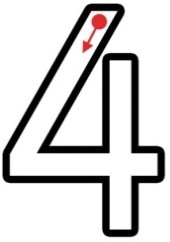 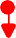 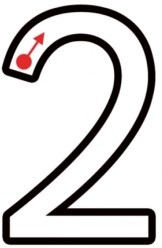 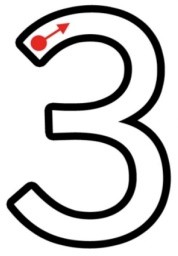 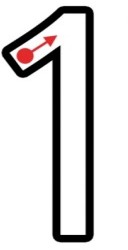 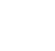 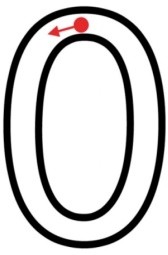 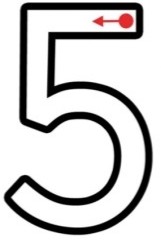 Observa los números.La escritura siempre comienza desde arriba, como lo indica la flecha roja.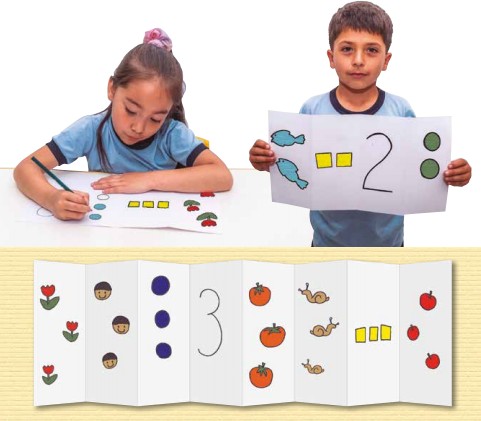 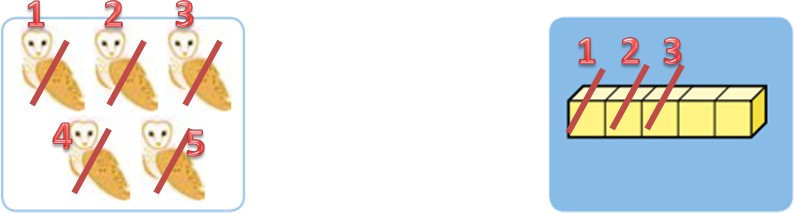 Actividad N° 1: Traza los números, cuenta y encierra su representación, y pinta la cantidad de círculos que corresponda. Sigue el ejemplo del número 1.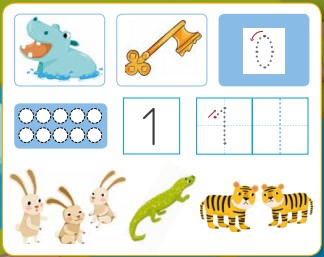 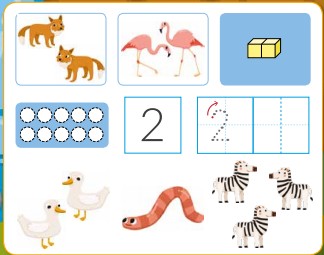 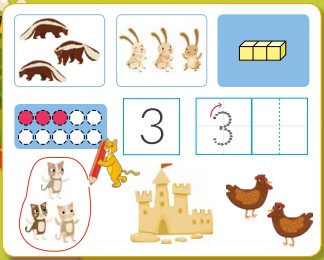 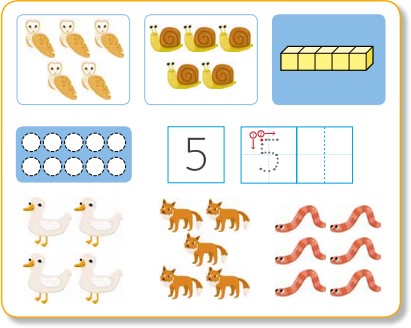 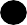 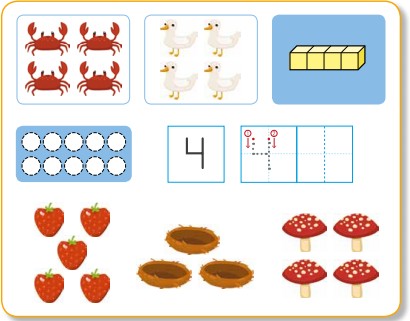 Actividad N° 2: Cuenta usando la estrategia de tachar y luego escribe los números.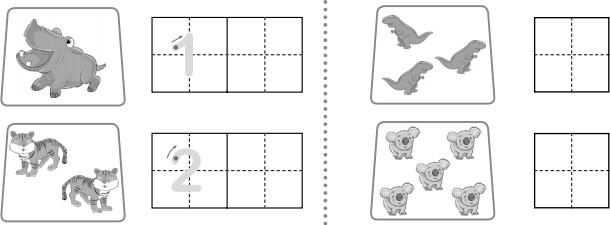 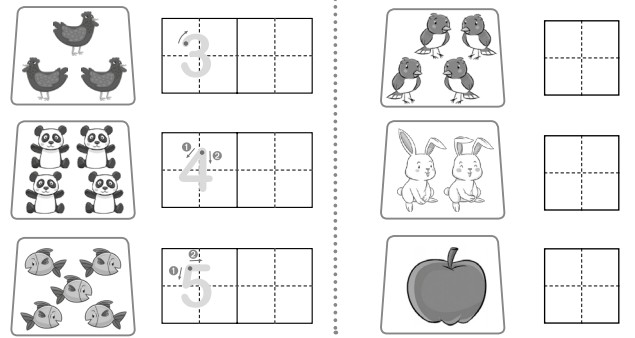 Actividad N° 3: Cuenta usando la estrategia de tachar, luego une con la línea el número con su representación.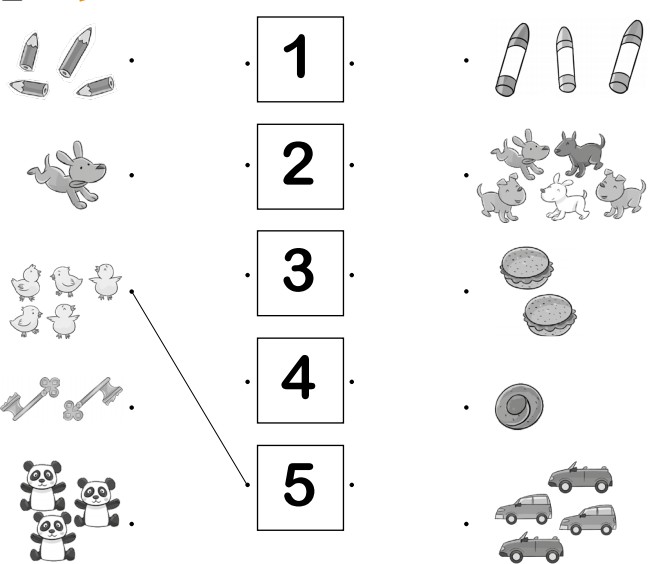 Actividad N° 4: Pinta los círculos según indique cada número.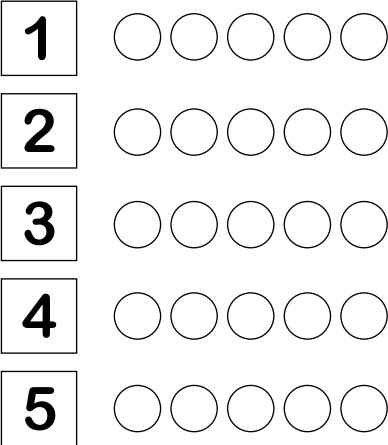 Actividad N° 5: Cuenta usando la estrategia de tachar, luego representa la cantidad pintando los cuadrados.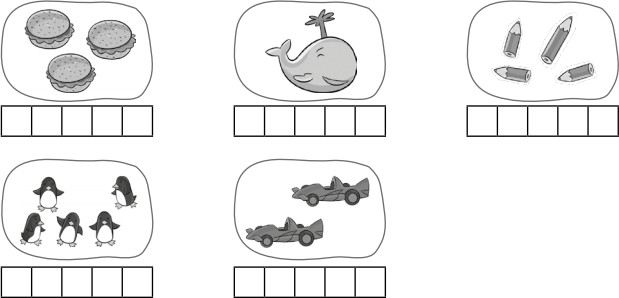 Actividad N° 6: Cuenta usando la estrategia de tachar, luego registra en cada recuadro cuántos hay.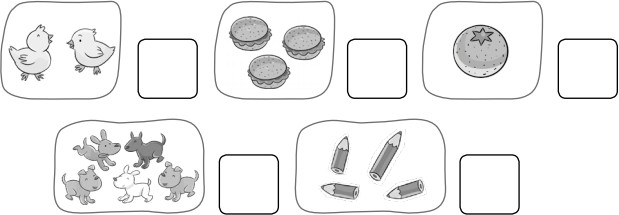 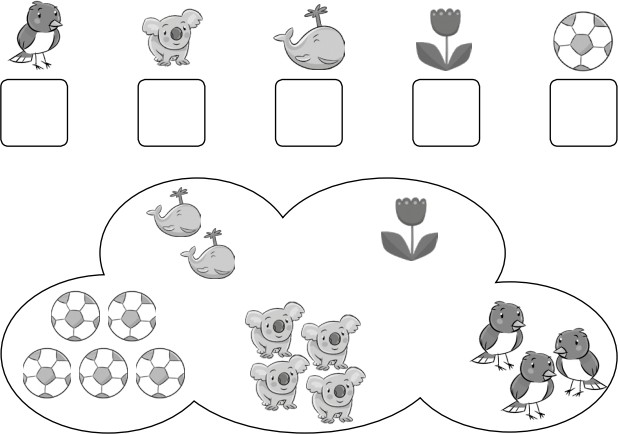 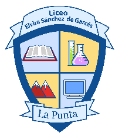 PROFESORACarolina Flores Pinto Guía de matemática Números del 0 al 5Guía de matemática Números del 0 al 5Guía de matemática Números del 0 al 5PROFESORACarolina Flores Pinto Nombre alumno(a)Fecha:PROFESORACarolina Flores Pinto Unidad:1Habilidades: Objetivo de aprendizaje: 1-3Escribir- representar- asociarObjetivo de aprendizaje: 1-3Escribir- representar- asociarCorreo Electrónico: Kritoaf@hotmail.comCorreo Electrónico: Kritoaf@hotmail.comCorreo Electrónico: Kritoaf@hotmail.comCorreo Electrónico: Kritoaf@hotmail.com